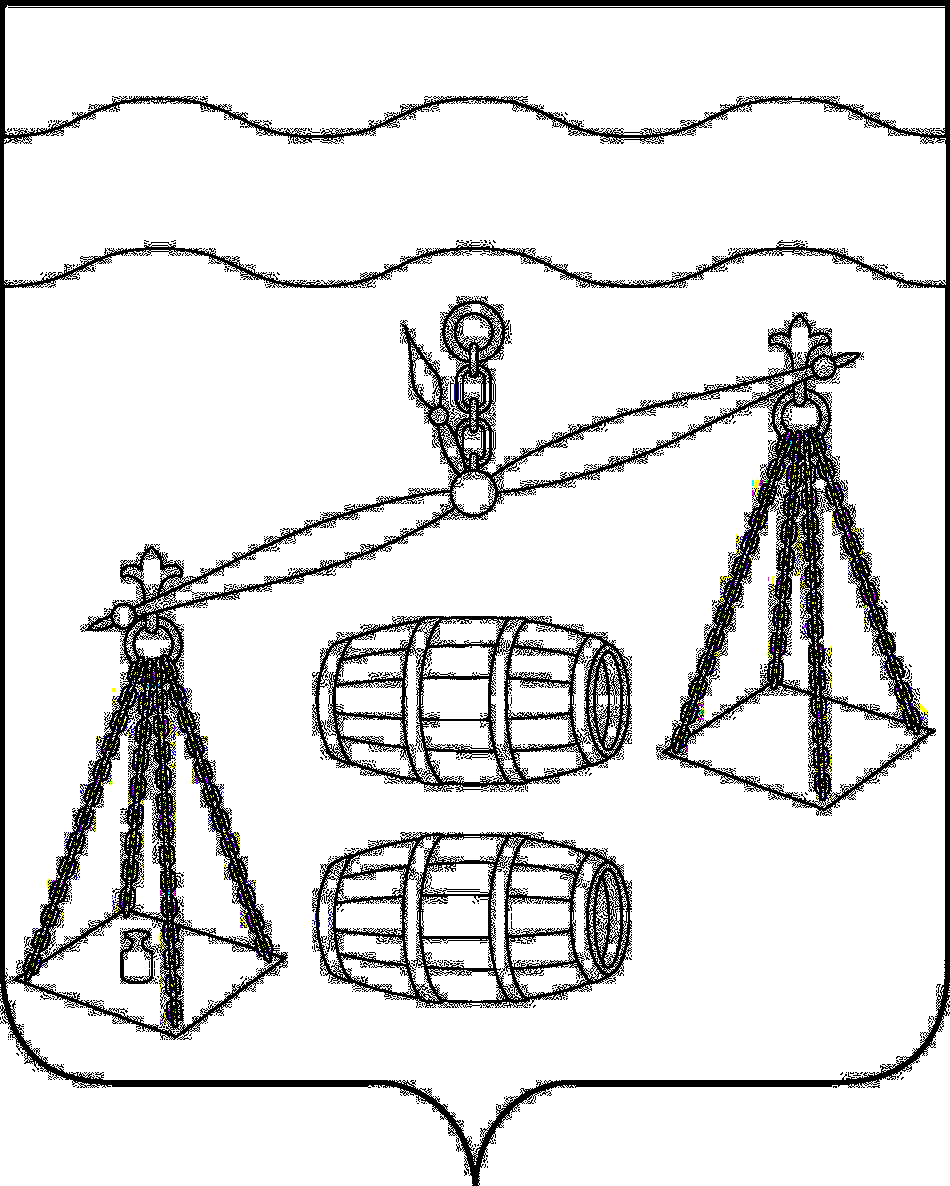 Администрация сельского поселения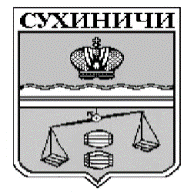 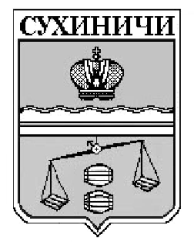 «Село Татаринцы»Калужская область                ПОСТАНОВЛЕНИЕО  внесении  изменения  в постановление администрации     сельского   поселения   «Село   Татаринцы»  от  19.08.2019  №  23  «Об   утверждении    муниципальной    Программы «Развитие  молодежной политики и спорта на территории  СП «Село Татаринцы» на 2020-2025 годы»В целях развития молодежной политики и спорта на территории СП «Село Татаринцы», ПОСТАНОВЛЯЮ:Внести изменение в постановление администрации СП «Село Татаринцы» от 19.08.2019 № 23 «Об утверждении муниципальной программы сельского поселения «Село Татаринцы» «Развитие молодежной политики и спорта на территории СП «Село Татаринцы» на 2020-2025 годы», изложив пункт 2 в новой редакции:«При формировании проекта бюджета на очередной финансовый год предусмотреть финансовые средства на реализацию муниципальной программы сельского поселения «Село Татаринцы» «Развитие молодежной политики и спорта на территории СП «Село Татаринцы» на 2020-2025 годы».» Настоящее Постановление вступает в силу после его официального обнародования. Контроль за исполнением данного Постановления оставляю за собой.Глава администрации  СП «Село Татаринцы»                                                                      Т.А.КозыреваОт 04.06.2020г                                                                                                                                                       № 17